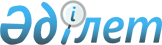 О внесении дополнений и изменений в некоторые решения Правительства Республики КазахстанПостановление Правительства Республики Казахстан от 16 января 2009 года № 13.
      Правительство Республики Казахстан ПОСТАНОВЛЯЕТ : 
      1. Утвердить прилагаемые дополнения и изменения, которые вносятся в некоторые решения Правительства Республики Казахстан. 
      2. Настоящее постановление вводится в действие со дня подписания.  Дополнения и изменения, которые вносятся в
некоторые решения Правительства Республики Казахстан
      1. Утратил силу постановлением Правительства РК от 25.12.2015 № 1063 (вводится в действие со дня его первого официального опубликования).
      2. Утратил силу постановлением Правительства РК от 30.01.2017 № 29 (вводится в действие со дня его первого официального опубликования).


      3. В постановлении Правительства Республики Казахстан от 29 декабря 2007 года № 1398 "Об утверждении Технического регламента "Требования к безопасности лакокрасочных материалов и растворителей" (САПП Республики Казахстан, 2007 г., № 51, ст. 646): 
      в Техническом регламенте "Требования к безопасности лакокрасочных материалов и растворителей", утвержденном указанным постановлением: 
      пункты 21, 69, 75, 76, 77 и 78 исключить; 
      в пункте 74 слово "должна" исключить. 
      4. Утратил силу постановлением Правительства РК от 13.08.2021 № 552 (вводится в действие со его дня подписания и подлежит официальному опубликованию).


      5. Утратил силу постановлением Правительства РК от 30.07.2012 № 1004 (вводится в действие с 01.07.2012).
      6. В постановлении Правительства Республики Казахстан от 4 марта 2008 года № 217 "Об утверждении Технического регламента "Требования к безопасности синтетических моющих средств и товаров бытовой химии" (САПП Республики Казахстан, 2008 г., № 12-13, ст. 119): 
      в Техническом регламенте "Требования к безопасности синтетических моющих средств и товаров бытовой химии", утвержденном указанным постановлением: 
      в подпункте 2) пункта 41 слова "(в сочетании с пиктограммой)" исключить. 
      7. Утратил силу постановлением Правительства РК от 30.01.2017 № 29 (вводится в действие со дня его первого официального опубликования).




					© 2012. РГП на ПХВ «Институт законодательства и правовой информации Республики Казахстан» Министерства юстиции Республики Казахстан
				
Премьер-Министр
Республики Казахстан
К. МасимовУтверждены
постановлением Правительства
Республики Казахстан
от 16 января 2009 года № 13 